Letiště Brno – Tuřany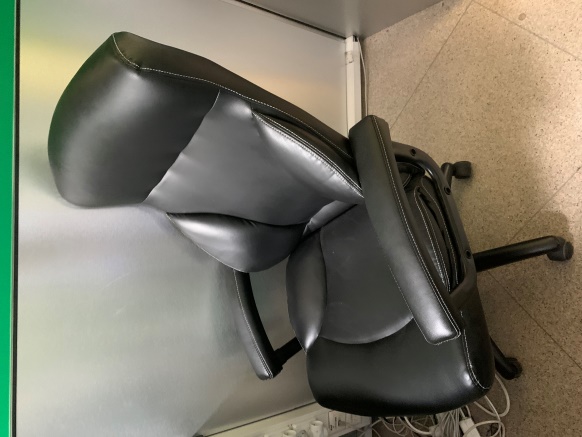 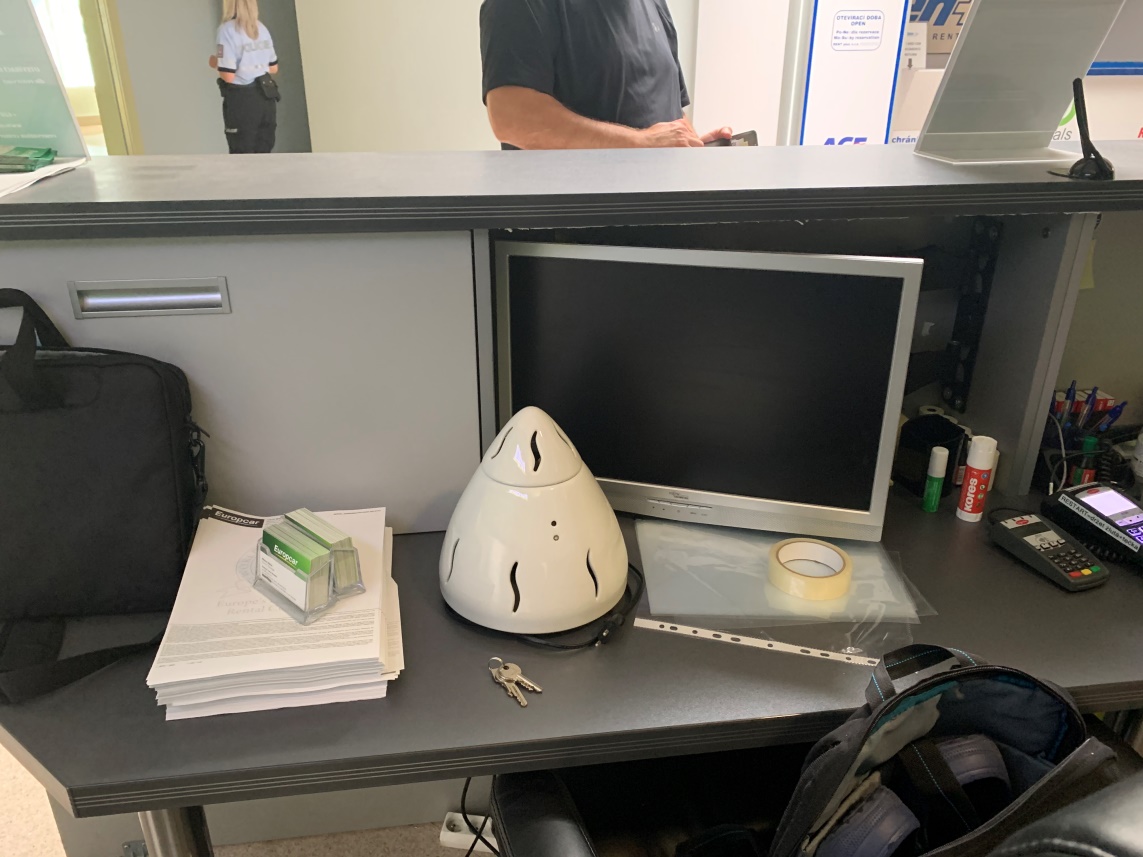 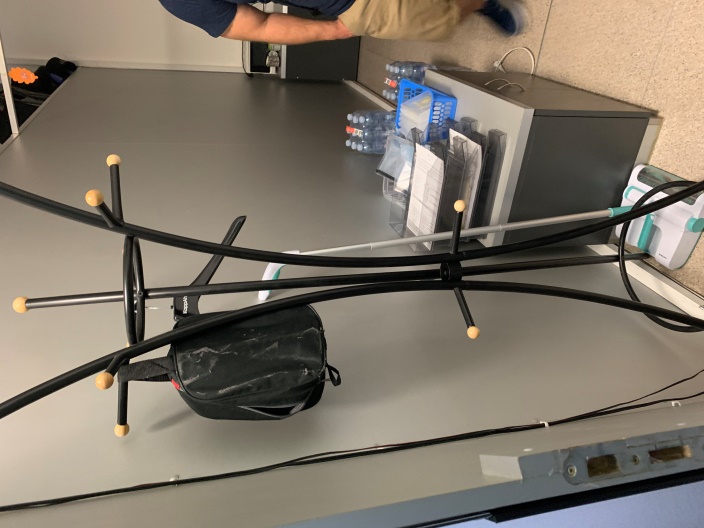 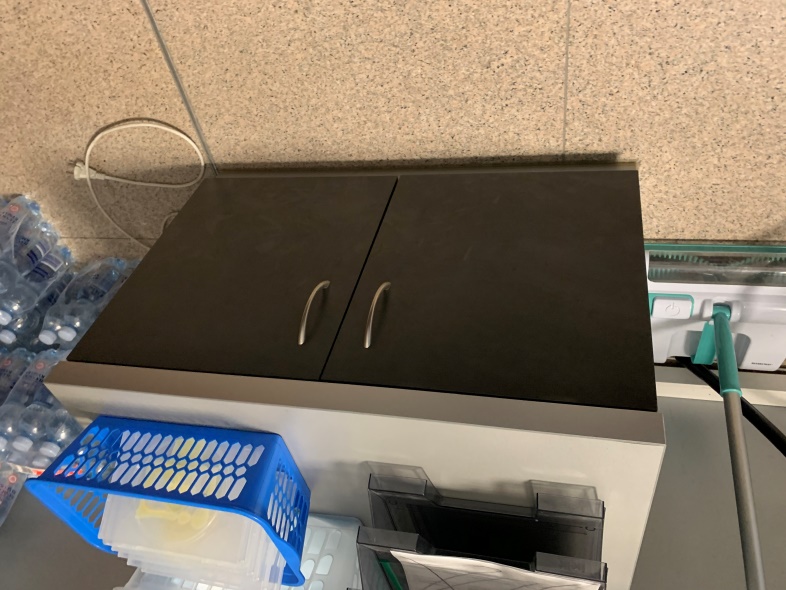 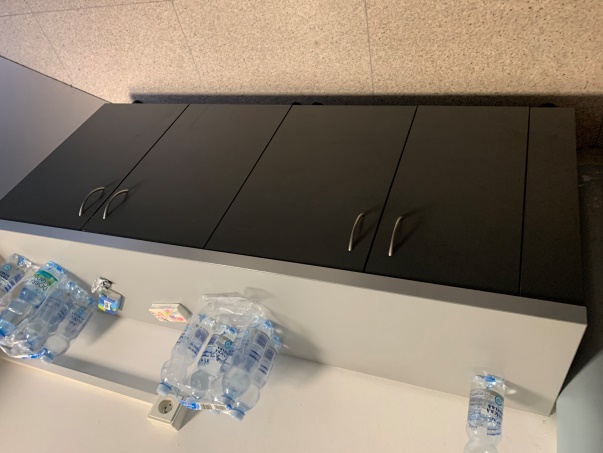 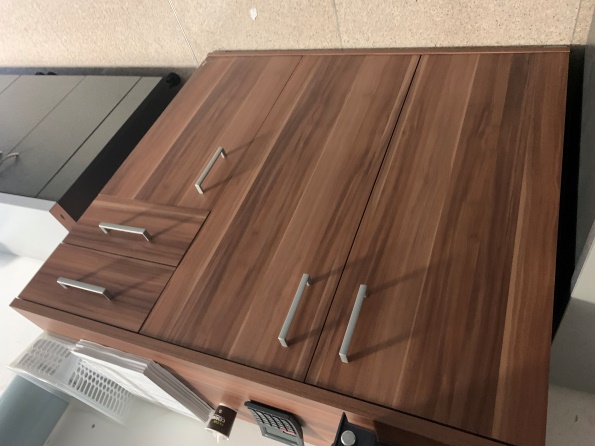 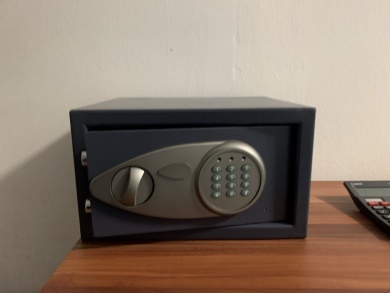 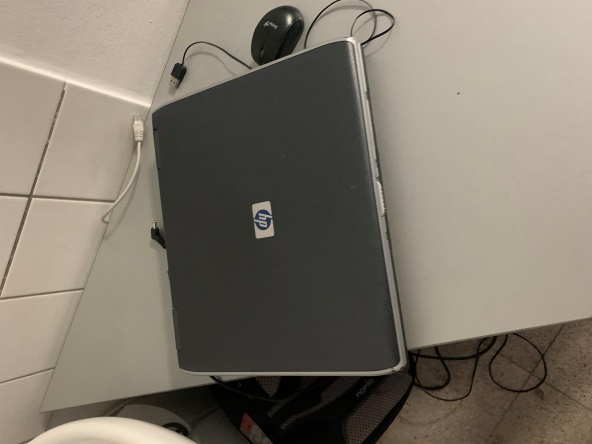 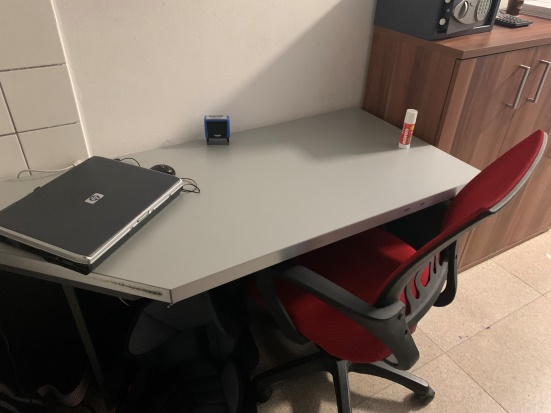 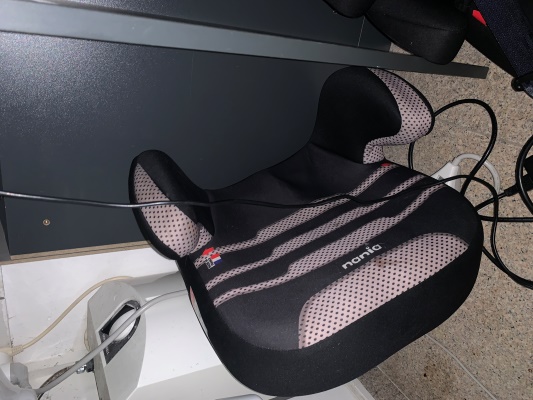 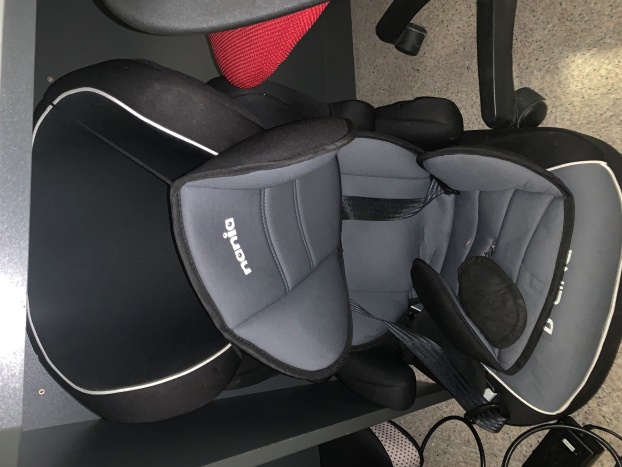 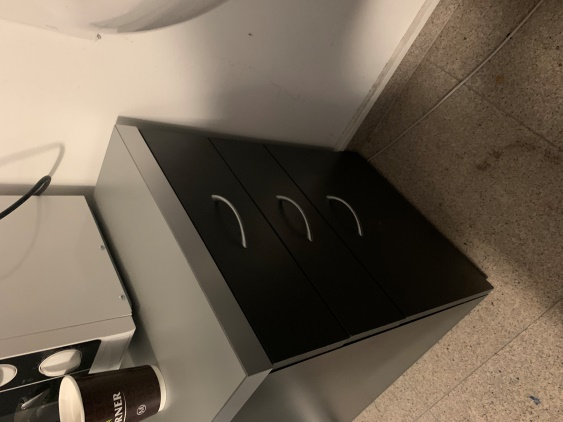 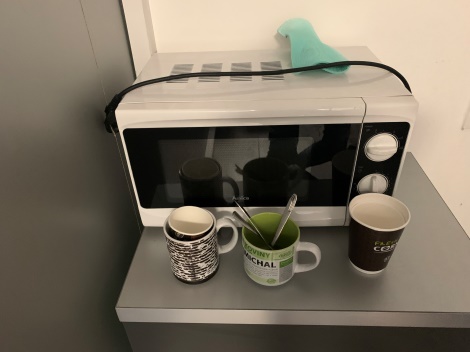 